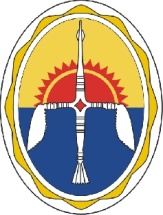 УПРАВЛЕНИЕ ОБРАЗОВАНИЯАдминистрацииЭвенкийского муниципального районаКрасноярского краяП Р И К А З«19» ноября 2013г.	                                             п. Тура                                                     № 343О результатах III муниципальной научно – практической конференции «Интеллектуальный потенциал Эвенкии»	В целях реализации мероприятий долгосрочной целевой программы Эвенкийского муниципального района  «Дети Эвенкии» на 2011-2013 годы, утвержденной постановлением Администрации Эвенкийского муниципального района от 18.02.2011 года № 109-п (в редакции постановлений администрации района от 14.04.2011 № 262-п, от 13.10.2011 № 887-п, от 19.10.2011 № 914-п, №196-п от 29.02.2012 г., № 422 от 10.05.2012 г., № 704-п от 17.07.2012 г.,№781 -п от 10.08.2012 г., № 1127-п от 19.11.2012 г., №272-п от 08.04.2013 г., 439-п от 21.06.2013 г), и приказа Управления образования администрации Эвенкийского муниципального района от 16.10.2013 № 301 с 15 по 17 ноября 2013 года состоялась III муниципальная научно-практическая конференция «Интеллектуальный потенциал Эвенкии» (далее – Конференция). На основании результатов заседаний жюри конференции  ПРИКАЗЫВАЮ:1.Утвердить список победителей социально-гуманитарного направления Конференции:I место – Макарова Софья, учащаяся МКОУ «Туринская средняя общеобразовательная школа», 11 «Б» класс. Тема работы: «Формы участия граждан п. Тура в политической жизни страны». Руководитель работы: учитель истории и обществознания МКОУ «Туринская средняя общеобразовательная школа» Пивоварова Е.В.II место – Кокорин Алексей, учащийся МКОУ «Байкитская средняя общеобразовательная школа», 6 класс. Тема работы: «Энергетические напитки: вред или польза?». Руководитель работы: учитель истории и обществознания МКОУ «Байкитская средняя общеобразовательная школа» Миляева Н.В.II место – Кручинина Ксения, учащаяся МКОУ «Туринская средняя общеобразовательная школа - интернат», 9 класс. Тема работы: «Народная сказка как часть традиционной духовной культуры Эвенков, ее особенности». Руководитель работы: учитель русского языка и литературы МКОУ «Туринская средняя общеобразовательная школа-интернат» Румянцева Л.А.III место – Осипов Александр, учащийся МКОУ «Байкитская средняя общеобразовательная школа», 7 класс. Тема работы: «Торговый путь из «варяг в греки». Руководитель работы: учитель истории и обществознания МКОУ «Байкитская средняя общеобразовательная школа» Рукосуева И.В.III место – Дурнева Елизавета, учащаяся МКОУ «Байкитская средняя общеобразовательная школа», 5 класс. Тема работы: «Особенности национального украшения эвенкийских и хакасских женщин». Руководитель работы: учитель русского языка и литературы МКОУ «Байкитская средняя общеобразовательная школа» Райкова В.Т.III место – Осташкова Валерия, учащаяся МКОУ «Байкитская средняя общеобразовательная школа», 11 «А» класс. Тема работы: «Исследование телефонной зависимости учащихся МКОУ ТСОШ». Руководитель работы: учитель истории и обществознания МКОУ «Туринская средняя общеобразовательная школа» Дмитриенко О.В.2. Утвердить список естественно-математического направления Конференции:I место – Наполов Кирилл, учащийся МКОУ «Байкитская средняя общеобразовательная школа», 10 класс. Тема работы:  «Реактивные двигатели и реактивное движение». Руководитель работы: учитель физики МКОУ «Байкитская средняя общеобразовательная школа» Неизвестных З.А.II место – Галян Екатерина, учащаяся МКОУ «Туринская средняя общеобразовательная школа», 9 «Б» класс. Тема работы: «Исследование загрязнение воздуха автомобильным транспортом в п. Тура». Руководитель работы: учитель географии МКОУ «Туринская средняя общеобразовательная школа» Терещенко А.И.III место – Чиркова Марина, учащаяся МКОУ «Туринская средняя общеобразовательная школа - интернат», 11 «А» класс. Тема работы: «Экология квартиры и здоровья человека». Руководитель работы: учитель географии МКОУ «Туринская средняя общеобразовательная школа» Терещенко А.И.3. Утвердить список победителей направления Конференции «Юные исследователи»: I место – Борщенко Артем, Чистов Никита, Чубук Данил, учащиеся МКОУ «Туринская начальная общеобразовательная школа», 4 класс. Тема работы: «Исследовательский, коллективный проект «Вулкан». Руководитель работы: учитель начальных классов МКОУ «Туринская начальная общеобразовательная школа» Бабешкина О.Г.II место – Николаенко Елена, Костюнина Яна, учащиеся МКОУ «Туринская начальная общеобразовательная школа», 4 класс. Тема работы: «Изготовление бумаги из макулатуры». Руководитель работы: учитель технологии МКОУ «Туринская начальная общеобразовательная школа» Янченко Н.М.III место – Бабкин Кирилл, Гагарин Павел, учащиеся МКОУ «Туринская начальная общеобразовательная школа», 4 класс. Тема работы: «Исследовательский, коллективный проект «Вулкан». Руководитель работы: учитель начальных классов МКОУ «Почему вымерли динозавры». Бабешкина О.Г.4. Наградить победителей и участников за счет средств, предусмотренных в долгосрочной целевой программе «Дети Эвенкии на 2011-2013 гг.» 5. Контроль исполнения данного приказа оставляю за собой.И.о. руководителяУправления образования                         п/п                                    В.В. Азанов